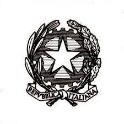 MINISTERO DELL’ISTRUZIONEUFFICIO SCOLASTICO REGIONALE PER IL LAZIOI S T I T U T O C O M P R E N S I V O “PIO FEDI”01026   GROTTE S. STEFANO (VT)(Scuola dell'infanzia, Primaria e Secondaria di 1° grado)Via Puglia, 25 – tel./ 0761/367026- fax 0761/367046C.F. 90056690564 – C.U. UF1V31 – Conto di tesoreria unica: 0318092C.M. VTIC80800L – Codice IPA: istsc_vtic80800le mail: vtic80800l@istruzione.it - vtic80800l@pec.istruzione.itwww.piofedi.edu.itAI GENITORI DELL'ALUNNO/A  ________________________________________________________CLASSE _________SEZ._______Consiglio orientativo per l'iscrizione alla Scuola Superiore a. s.  20……/20……Il Consiglio della Classe _____ considerato il percorso formativo e culturale compiuto dall'alunno/a nel triennio della Scuola Secondaria di I grado e tenuto conto delle attitudini, degli interessi e dell'impegno dimostrati, formula il seguente consiglio orientativo per l’iscrizione alla scuola Secondaria di II grado.Si consiglia l’iscrizione a:    1) LICEO      2) ISTITUTO TECNICO      3) ISTITUTO PROFESSIONALE      4) CFP – CENTRI FORMAZIONE PROFESSIONALEProfilo dell’alunno/a ottenuto in seguito alla somministrazione del test orientativo: ______________________                                                                                                                                                                   Per il Consiglio di Classe                                                                                                                  Il Coordinatore                                                                                                                                                                                                                    									___________________________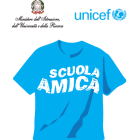 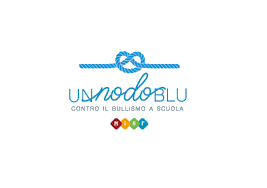 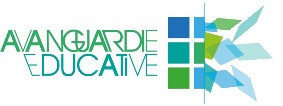 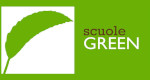 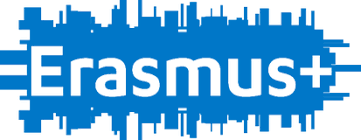 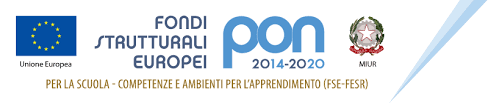 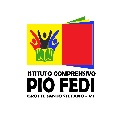 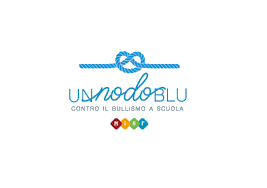 CLASSICOSCIENTIFICOSCIENTIFICO OPZIONE SCIENZE APPLICATESCIENTIFICO AD INDIRIZZO SPORTIVOSCIENZE UMANE SCIENZE UMANE OPZIONE ECONOMICO SOCIALELINGUISTICOARTISTICOMUSICALE E COREUTICOECONOMICOTECNOLOGICOSERVIZIINDUSTRIA E ARTIGIANATO